Minőség és Menedzsment Nonprofit Kft.Székhely: 4400 Nyíregyháza, Rigó u. 12.Telephely: 4461 Nyírtelek, Puskin u. 1.info@minosegmenedzsment.hu www.minosegmenedzsment.hu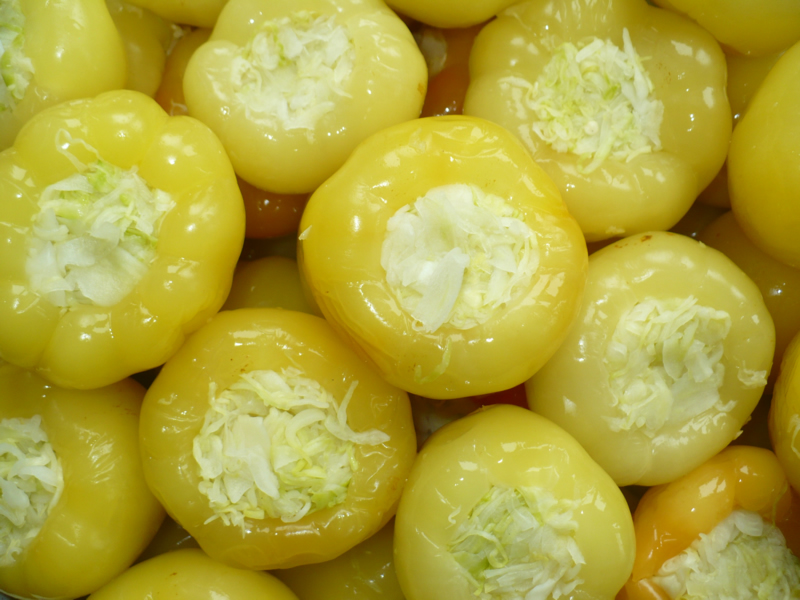 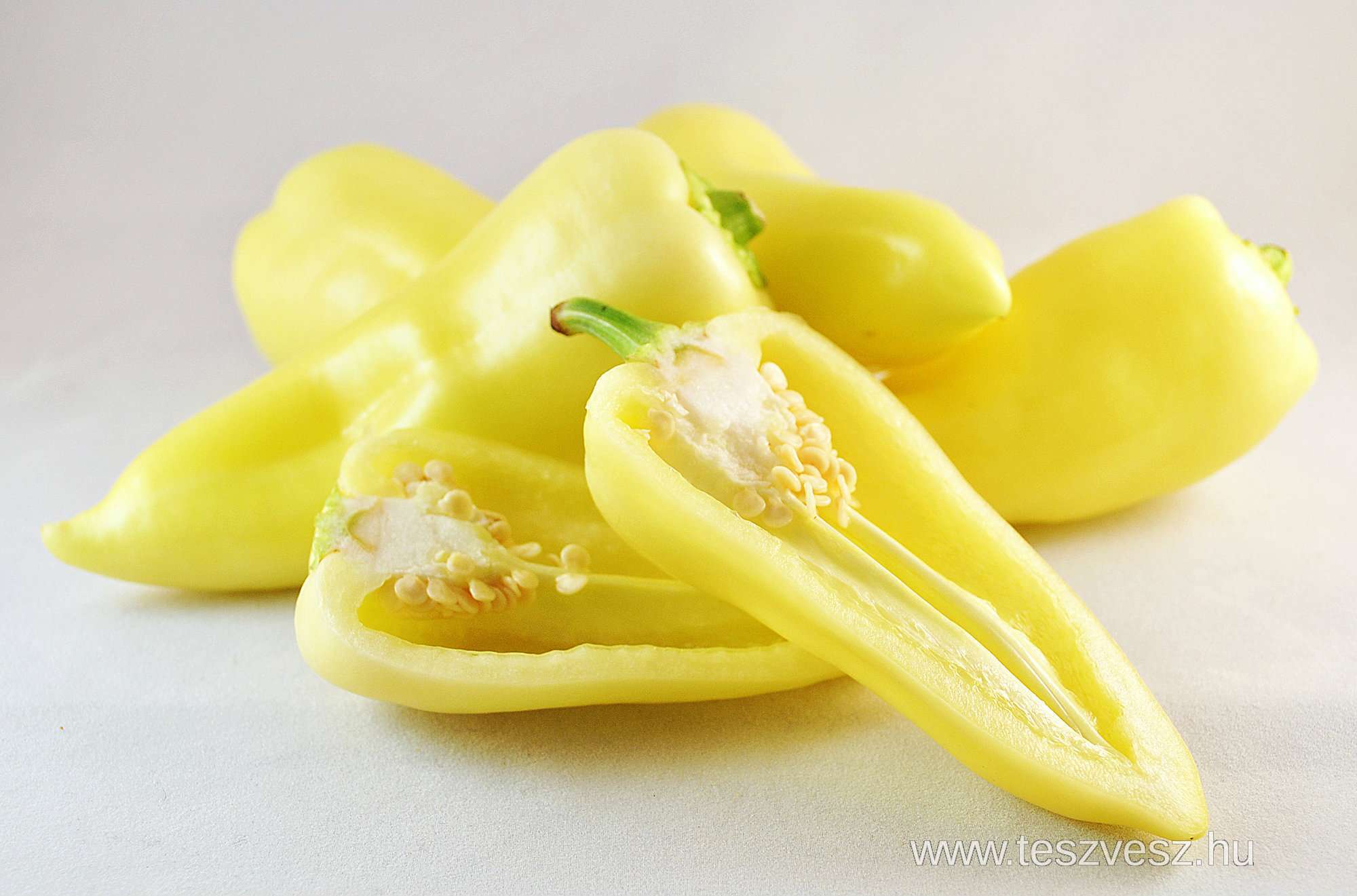 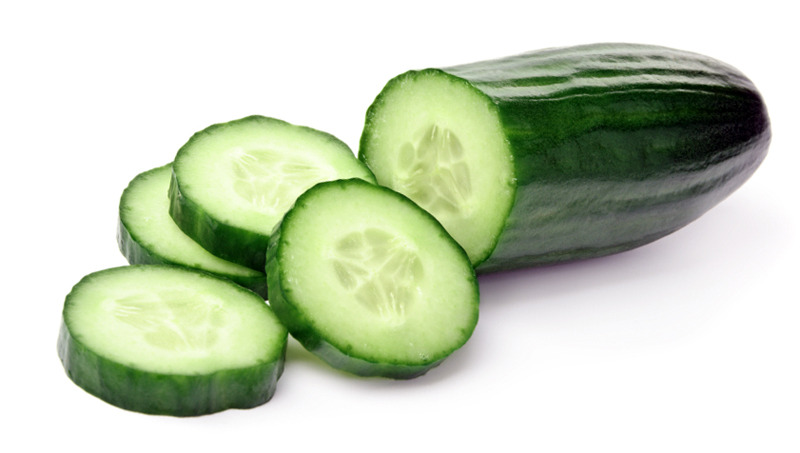 FELHÍVÁS ÉLELMISZERFELDOLGOZÓ VÁLLALKOZÁSOK RÉSZÉRE!Cégünk, a Minőség és Menedzsment Nonprofit Kft. 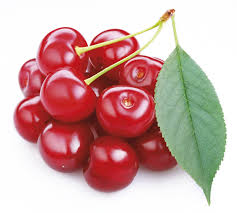 ingyenes zöldség-gyümölcsTERMÉK feJLESZTÉSI KAMPÁNYT hirdetA RÉGIÓ ÉLELMISZERFELDOLGOZÓ VÁLLALKOZÁSAI számára.Van fejlesztési ötlete, de nincs, aki kivitelezze? Forduljon hozzánk! Mi gyártható és eladható termékké fejlesztjük az ötletét.  Önnek csak az anyagot kell biztosítania a fejlesztésekhez, a többi a mi dolgunk. Ha nincs konkrét fejlesztési elképzelés, az sem gond, munkatársainknak biztosan lesz javaslatuk vállalkozása számára.A javaslaton túlmenően mi elvégezzük a szükséges fejlesztési kísérleteket és elkészítjük az új termék prototípusát. Ebből a mi segítségünkkel, de az Önök üzemében lesz gyártható és eladható termék, mivel ott állítjuk be a termék gyártástechnológiájának pontos paramétereit.A FEJLESZTÉSI szolgáltatás helyszíne: 4461, Nyírtelek, Puskin utca 1. TANMŰHELYTÁJÉKOZTATÁS ÉS JELENTKEZÉS: Dr. Nádasdi Józsefné konzervtechnológus szakmérnöknél								Tel: 20/56-290-56								E-mail: info@minosegmenedzsment.hu								www.minosegmenedzsment.hu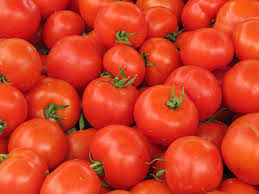 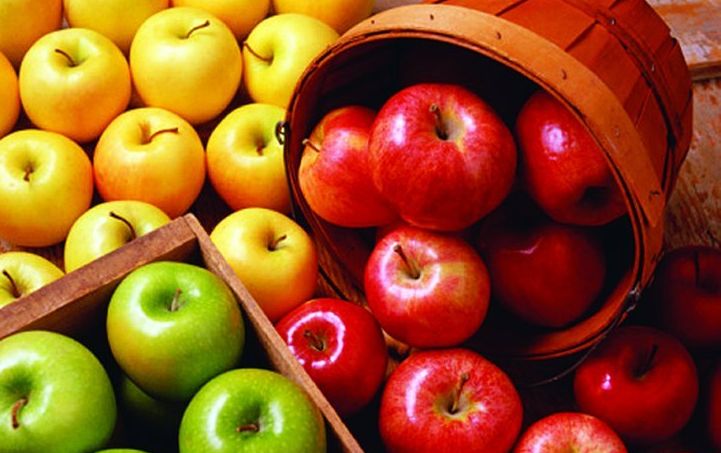 VÁRJUK MINDEN ÉRINTETT VÁLLALKOZÁS JELENTKEZÉSÉT!